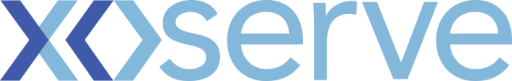 DSC Business Evaluation Report (BER)Please send completed form to: box.xoserve.portfoliooffice@xoserve.comDocument Version HistoryTemplate Version HistoryChange TitleXRN5565 Appointment of CDSP as the Scheme Administrator for the Energy Price Guarantee (EPG) for Domestic Gas Consumers (Gas) (UNC0824)Xoserve reference number (XRN)5565Xoserve / Correla Project ManagerDave Turpin (Xoserve) / Alex Stuart (Correla)Email addressDave.Turpin@xoserve.comAlex.Stuart@correla.com  Contact number0121 229 2022Target Change Management Committee dateDecember 2022Section 1: In ScopeSection 1: In ScopeThe Government has proposed the EPG (Gas) Scheme, for domestic customers, to secure reductions in the energy bills of domestic customers within Great Britain. The intention is for the Central Data Service Provider (CDSP) to perform the function of the EPG (Gas) Scheme (the ‘Scheme’) Administrator and that the scheme to be implemented by 1st October 2022.Modification 0824 confirms the role of the CDSP as the Scheme Administrator for the EPG (Gas) and gives them the relevant powers to make changes under the DSC in order to facilitate implementation and administration of this Scheme, from 1st October 2022, in line with the Government direction.This change proposal seeks to design, build and implement the relevant functionality and processes in order for the CDSP to fulfil its role as the Scheme Administrator.Activities covered by this BER include:Full costs to design, build and implement the Gas EPG solution.First 6-months of MTB costs for Xoserve and Correla resources to run the scheme on a weekly basis so that gas suppliers eligible for support payments under the government’s EPG scheme receive such payments. Costs for the remaining duration of the scheme (i.e. 14-months of gas reconciliation) will be covered within Xoserve’s Business Plan for 23/24 and 24/25. The Government has proposed the EPG (Gas) Scheme, for domestic customers, to secure reductions in the energy bills of domestic customers within Great Britain. The intention is for the Central Data Service Provider (CDSP) to perform the function of the EPG (Gas) Scheme (the ‘Scheme’) Administrator and that the scheme to be implemented by 1st October 2022.Modification 0824 confirms the role of the CDSP as the Scheme Administrator for the EPG (Gas) and gives them the relevant powers to make changes under the DSC in order to facilitate implementation and administration of this Scheme, from 1st October 2022, in line with the Government direction.This change proposal seeks to design, build and implement the relevant functionality and processes in order for the CDSP to fulfil its role as the Scheme Administrator.Activities covered by this BER include:Full costs to design, build and implement the Gas EPG solution.First 6-months of MTB costs for Xoserve and Correla resources to run the scheme on a weekly basis so that gas suppliers eligible for support payments under the government’s EPG scheme receive such payments. Costs for the remaining duration of the scheme (i.e. 14-months of gas reconciliation) will be covered within Xoserve’s Business Plan for 23/24 and 24/25. Section 2: Out of ScopeSection 2: Out of ScopeAny additional changes [and associated costs] required to the CDSP Gas EPG solution in-light of recent government announcements that the current EPG scheme will not operate in it’s current guise from April’23, instead becoming a more ‘targeted’ scheme to the poorest households within Great Britain.Any operational run costs associated with the 14-months of reconciliation, as per the government’s EPG scheme design, from April’23. Any additional changes [and associated costs] required to the CDSP Gas EPG solution in-light of recent government announcements that the current EPG scheme will not operate in it’s current guise from April’23, instead becoming a more ‘targeted’ scheme to the poorest households within Great Britain.Any operational run costs associated with the 14-months of reconciliation, as per the government’s EPG scheme design, from April’23. Section 3: Funding required to deliver the changeSection 3: Funding required to deliver the changeThe following section outlines the costs to deliver the project for XRN5565 and the MTB costs to run the service within the remainder of the current 2022/23 CDSP financial year.  Previous discussion on funding of the EPG scheme have set out  that funding will be from domestic shippers.BER Costs Key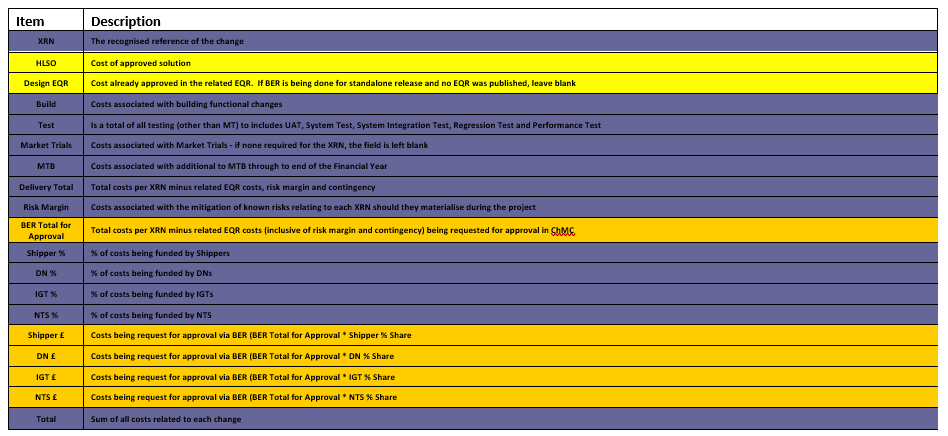 The following section outlines the costs to deliver the project for XRN5565 and the MTB costs to run the service within the remainder of the current 2022/23 CDSP financial year.  Previous discussion on funding of the EPG scheme have set out  that funding will be from domestic shippers.BER Costs KeySection 4: Estimated impact of the service change on service chargesSection 4: Estimated impact of the service change on service chargesManage The Business (MTB) CostsN/A – no impacts to existing DSC service lines, and no additional DSC services to be added to represent the CDSP’s involvement in the government’s domestic EPG scheme .Manage The Business (MTB) CostsN/A – no impacts to existing DSC service lines, and no additional DSC services to be added to represent the CDSP’s involvement in the government’s domestic EPG scheme .Section 5: Project plan for delivery of the changeSection 5: Project plan for delivery of the change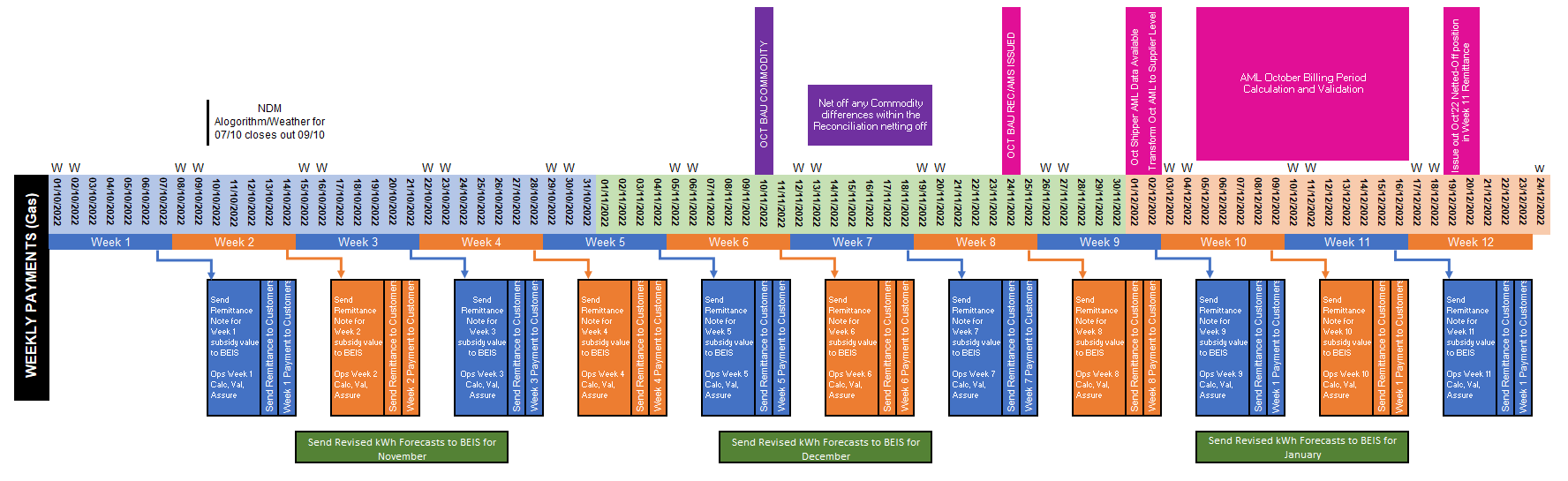 Section 6: Additional information relevant to the proposed service changeSection 6: Additional information relevant to the proposed service changeSpecific Project RisksSpecific Project RisksVersionStatusDateAuthor(s)Summary of Changes0.1Draft 28/11/2022Alex StuartInitial draft0.2For Review28/11/2022Dave Turpin12VersionStatusDateAuthor(s)Summary of Changes2.0Approved17/07/18Rebecca PerkinsTemplate approved at ChMC on 11th July3.023/06/2021James RigbyTable added to section 1More detailed table in section 3More detailed table in section 4Inserted a project plan example in section 5Table added in section 6